Kalindikhal Pass TrekkingKalindikhal Pass Trek, well known as the Daddy of all the treks in Garhwal Himalaya in Uttarakhand State is one of the most challenging and adventurous treks that covers a total distance of 99 kms. The route of this tough trail starts from Gangotri and ends at Badrinath Valley. This trek is undoubtedly full of adventure and requires some basic knowledge of mountaineering. Thus, only meant for experienced trekkers and not suitable for the beginners. Walking over around 6000 mt high pass, this trek will take you through many small natural lakes, rough glaciers, crevassed snowfields and valleys. Kalindikhal Pass Trek is a perfect combination of holy Dhams of Gangotri and Badrinath. Be its climbing, pilgrimage or experiencing the beauty of nature, this trek has the potential to offer the best of everything you have every expected while planning an adventure travel. At Trekking in India, we offer a thrilling Kalindikhal Pass Trekking tour package for your next coming holidays. This trek will start from Gangotri and takes you to Nandanvan, which is the base of the Bhagirathi group of peaks. You can also get a splendid view of the Shivling peak from here. Further, the trek will move on to Vasukital at a height of 4900 M. After that, you will cross the Kalindikhal pass (5968 M), one of the toughest climbs you ever had. The train then will go down to Arwatal and Mana, the last village on the Chinese border. The trek ends at Badrinath with a visit to the sacred temple.You will get a mixed experience of camping and trekking on Kalindikhal Pass trek. The best season for trekking on this route is July to August. Nilkanth Mahadev, this is believed to be the place where Lord Shiva drank the poison churn out of the cosmic ocean among many other temples. Also visit some of its many Ashrams: Ashrams are centers for spiritual studies, meditation, Yoga, sacred prayers besides being residential centers for the resident gurus. 

Day 03): Rishikesh - Uttarkashi (170 kms/ 4-5 hrs)
Morning after breakfast drive to Uttarkashi (1150 mt), which takes 5-6 hrs. Upon arrival check-in at hotel. After lunch visit NIM (Nehru Institute of Mountaineering) Institute & Museum. Evening free to explore the area. Dinner and overnight stay at the hotel.

Uttarkashi is the principle town in the region. Nehru Institute of Mountaineering is situated here. It is also the gateway to many mountaineering and trekking expedition in Gangotri area. is the principle town in the region. Nehru Institute of Mountaineering is situated here. It is also the gateway to many mountaineering and trekking expedition in Gangotri area. 

Day 04): Uttarkashi - Gangotri (3048 m/ 10,000 ft) Drive (95 kms/3-4 hrs)
Morning after breakfast drive to reach Gangotri via Harsil (approx 25 km before Gangotri (3048 mt) by covering approx 95 km in 3-4 hrs. On arrival check-into Hotel/ Tourist Banglow.

There is a beautiful Gorge at Bhairav Ghati over which there is a steel guarder bridge. Gangotri is the place where the Goddess Ganga descended on Earth from Heaven. There is a Temple of Goddess Ganga where thousands of devotees throng to pay homage to her.

Gangotri: The shrine of Gangotri is situated at an elevation of 3200 m surrounded by deodars and pines. The original temple was constructed by the Gorkha General Amar Singh Thapa. Every year people from all around the world visit this shrine. A number of ashrams and Dharamshalas are located on the other side of the river. It is believed that Raja Bhagirath used to worship Shiva on a slab of rock "Bhagirath Shila" situated near the temple. Submerged in the river there is a natural Shivling where, according to mythology, Lord Shiva sat when he received the Goddess Ganga in his matted locks. A days trek takes one to Gaumukh, the source of the mighty Ganges.

Day 05): Gangotri - Bhojbasa (3792 m/12440 ft) Trek (14 kms /5-6 hrs)
Morning after early breakfast start first days trek to Bhojbasa following the river Bhagirathi on right bank by covering approx 14 kms in 4-5 hrs. Trek is full of fascinating Himalayan sights and you can have beautiful views of snow clapped peaks around. Upon arrival at Bhojbasa, set up camp for overnight stay.

Day 06): Bhojbasa - Nandanvan (4337 m/14230 ft) Trek (6 kms / 4-5 hrs)
Morning trek 4-5 hrs to reach the beautiful base of Bhagirathi group of peaks, Nandanvan. The trek crosses Gangotri Glacier. From here view the Shivling, Bhagirathi, Sudarshan, Thelu peaks and Kedardome. Overnight stay in tents.

Day 07): Nandanvan - Vasuki Tal (4880 m/16000 ft) Trek (6 kms / 4-5 hrs) 
Morning trek along with Chaturangi Glacier to reach Vasukital, a beautiful base for Mt Satopanth and Mt Vasuki Parbat with a small lake. The trek is steady upward. Arrive in 5-6 hours and overnight stay in tents. 

Day 08): Vasuki Tal - Khara Pathar (Suralya Bamak) (5480 m/17975 ft) Trek (6 kms/3-4 hrs)
Morning after breakfast start trek to Suraiaya Bamak (Khara Pathar) with packed lunch. Dinner and overnight in camp. Camping on Moraine

Day 09): Khara Pathar - Kalindikhal Base (5500 m/18040 ft) Trek (8 kms / 4-5 hrs)
Morning after breakfast trek 10 Km to reach Kalindikhal Base (Sweta Glacier) (5500 mt). Dinner and overnight stay in the camp. 

Day 10): Kalindikhal Base - Raja Parav (4910 m/16105 ft) Trek (12 kms / 6-7 hrs) 
Mornings after breakfast start your trek (12 km) to Kalindi Pass (5947 mt). Spend some time at the spot and then trek down to Rajparav for dinner and overnight stay in the camp. the Nar and Naryana peaks, and in the distance soars the resplendent Neelkanth peak. A seven hrs walk brings you to Mana Village, the last village before the border, where you break for lunch. Later a 2 kms drive brings us to town of Badrinath. On arrival check into hotel. Afternoon visit the temple of Badrinath. Return to hotel for Dinner & Overnight.

Badrinath, Badrinath Temple is the abode of Lord Vishnu. It is situated at an altitude of 3130 m at the banks of Alaknanda. In the backdrop, is the Neelkanth mountain peak situated between the twin peaks of Nar and Narayan. The name is derived from wild berries called Badri. Adi Shankarcharya established the idol of Vishnu in the temple. Near the temple is a hot water sulphur spring, Tapt Kund. 

Day 14): Badrinath - Joshimath: 
Early in the morning visit the temple. After breakfast drive to Joshimath. Morning after breakfast drive down to reach Joshimath 44 Km from Badrinath. Overnight stay in the Hotel Dronagiri.

Joshimath The religious centre, established by Adi Shankaracharya, which he called Jyotirmath, later came to be known as Joshimath. Among the sites of interest are the temples of Nav Durga and Narsingh. Apart from its obvious religious importance, Joshimath is known for its scenic beauty. 

Day 15): Joshimath - Rishikesh 
Morning after breakfast drive (257 km) down to reach Rishikesh. On arrival check-in the Hotel for overnight stay. In the evening after wash and change visit Laxman Jhula, Thirteen storied temple, Geeta Ashram, Parmarth Niketan and later join the Aarti ceremony at Triveni Ghat. Latter return back to the Hotel for overnight stay. 

Rishikesh Rishikesh is a celebrated spiritual town which is situated on the bank of holy Ganga and it is surrounded by the Himalayas mountain range Shivalik from three sides. Being a starting point for the Four Dham Pilgrimage of the Hindus in which pilgrims go to Gangotri, Yamunotri, Badrinath and Kedarnath for spiritual salvation. Rishikesh is also famous for meditation and Yoga .This place is a heaven for the adventurous, Rishikesh has some of the best treks in Uttarakhand. This place is the starting point of trekking expeditions and excursions towards the Himalayan mountain range. 

Day 16): Free Day at Rishikesh 
Free day in Rishikesh for personal activities. You can visit the Geeta Bhawan, Ram Juhla, Laxman Juhla and Ashram etc.

Day 17): Rishikesh - Delhi 
Morning after breakfasts drive to Delhi (227 km). lunch enroute. Upon arrival at Delhi transfer to airport for onwards journey.
Day 01): Delhi 
Up on arrival at Delhi airport transfer to hotel for overnight stay.

Day 02): Delhi - Rishikesh (340 mts/1115 mts/230 kms / 6-7hrs) 
Morning after breakfast drive (227 km) to reach Rishikesh. Stop at Haridwar for sightseeing of Ganga Ghats & Temples then proceed to Rishikesh. Arrive & check in at the hotel. Evening free to explore the area. Dinner and overnight stay at Hotel. 

Rishikesh: Situated at the foothills of Garhwal hills along with Ganges, Rishikesh is a gateway to the important religious places of Badrinath, Gangotri, Kedernath and Yamunotri. Places of interest includes visit to Bharat Mandir the oldest temple in Rishikesh,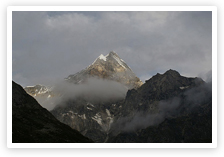 
Day 11): Raja Parav - Arwatal : 
Morning after breakfast trek to reach Arwatal (3910 mt) 13 km from Rajparav. Overnight stay in the camp. 

Day 12): Arwatal - Ghastoli (3796 m/12450 ft) Trek (16 kms / 5-6 hrs) 
Morning after breakfast proceed your trek to reach Ghastoli (3796 km), which is 16 Km from Arwatal. Dinner and overnight stay in the camp. 

Day 13): Ghastoli - Mana - Badrinath (3096 m/10155 ft) Trek (18 kms / 5-6 hrs) 
Morning after breakfast start trek to Badrinath situated on the bank of Alaknanda, standing like twin sentinels over the valley are 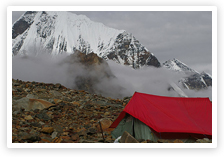 